Fecha: 21 de enero de 2015Boletín de prensa Nº 1235SOCIALIZAN A COMUNIDAD CONSTRUCCIÓN CENTRO VIDA PARA PERSONAS MAYORES DEL MUNICIPIOContinuando con el compromiso social de la administración, el alcalde de Pasto Harold Guerrero López a través de las Secretarías de Bienestar Social e Infraestructura, socializaron  a la comunidad el proceso de licitación pública N. LP-2014 -011 la cual tiene como finalidad la construcción del Centro Vida para las personas mayores del municipioLa secretaria de Bienestar Social, Laura Patricia Martínez Baquero, informó que la construcción se realizará en el terreno de propiedad del municipio ubicado en las instalaciones de la dependencia el cual consta de un área de 920 mt2, una inversión total de $1.363.412.639 millones y cuya construcción está programada en 8 meses.La funcionaria agregó que el Centro Vida contará con un diseño arquitectónico pensado en el bienestar de las personas mayores y sus condiciones, con capacidad de brindar servicios en salud ocupacional, asistencia médica, psicología, enfermería, y otras áreas afines a la asistencia social. “La infraestructura consta de dos bloques, un primer bloque donde se ubicarán consultorios de asistencia en el área de salud y una sala de espera; un segundo que permitirá fortalecer la cultura y el arte de nuestra región con tres aulas de capacitación, dos auditorios y una cocineta. La edificación será innovadora ya que conservará espacios ambientales como un techo verde e iluminación”.En la socialización también se conformó la veeduría ciudadana con el propósito de garantizar la transparencia y eficiencia en el proceso de construcción y que los representantes de la sociedad civil, específicamente del adulto mayor, estén estrechamente vinculados con el proyecto y sus avances. Contacto: Secretaria de Bienestar Social, Laura Patricia Martínez Baquero. Celular: 3016251175     INSTITUCIONES EDUCATIVAS HARÁN PARTE DE PROYECTO PILOTO ‘CONEXIÓN TOTAL’Pasto será el primer municipio a nivel nacional en contar con una infraestructura propia para la conectividad de 42 instituciones educativas de la zona urbana bajo fibra óptica y 23 establecimientos de la zona rural en la tipología de radio enlace esto gracias al proyecto ‘Conexión Total’ liderado por el Ministerio de Educación, así lo informó el Subsecretario de Sistemas de Información Mario Landázuri Santamaría, quien agregó que el proceso tiene un costo de $956 millones y ya fue aprobado por esta cartera ministerial.“El anillo de fibra óptica estará bajo la propiedad de la Secretaría de Educación y en la primera etapa se conectará a las instituciones de la zona urbana con mayor número de estudiantes. El proyecto que busca fortalecer las competencias de los estudiantes en el uso de las tecnologías de la información y las comunicaciones, permitirá a los establecimientos navegar de forma óptima y eficiente”, puntualizó Landázuri Santamaría.La Administración Municipal adelanta el proceso de diseño e implementación del proyecto que ya fue firmado por el alcalde Harold Guerrero López y se proyecta que en el mes de febrero las instituciones educativas urbanas y rurales cuenten con este servicio. Contacto: Subsecretario de Sistemas de Información, Mario Landázuri Santamaría. Celular: 3017891133FORMULAN PROYECTO PARA CREAR OBSERVATORIO SOCIAL EN EL MUNICIPIOLa Alcaldía de Pasto a través de la Secretaría de Salud en alianza con las Universidades de Nariño y Los Andes, viene desarrollando una propuesta para implementar en el municipio, un Observatorio Social. Nancy Lagos Campos, coordinadora de la Prioridad de Enfermedades Crónicas de la Secretaría de Salud, explicó que la iniciativa busca fortalecer la capacidad de la ciudad respecto a la repuesta de monitoreo, intervención y evaluación de problemas sociales.El proyecto persigue varios propósitos, el primero es integrar los esfuerzos con los demás observatorios del municipio como son: Delito, Género, Juventud y Enfermedades Crónicas, para contar con diversas fuentes de información e instrumentos de planificación que sirvan para la toma de decisiones y formulación de políticas públicas frentes a los temas sociales.Otro de los objetivos que tendrá el Observatorio Social, es la aplicación de herramientas conceptuales y tecnológicas para la consecución de fuentes de información. “Queremos convertir la información en datos y evidencia científica y lograr así que las autoridades municipales como el alcalde de Pasto, intervenga los problemas de inequidad social”, precisó la funcionaria.Por último el proyecto permitirá la cualificación de los profesionales de la Administración Local en estudios de maestrías y doctorados lo que contribuirá a dejar la capacidad instalada de talento humano calificado y lograr la sostenibilidad del proceso en el municipio. Contacto: Coordinadora Enfermedades Crónicas, Nancy Lagos Campos. Celular: 3002055796 REALIZAN MESA DE PERCEPCIÓN DE SEGURIDAD EN CORREGIMIENTO MORASURCODurante el diálogo de la Mesa de Percepción de Seguridad que se cumplió en el corregimiento de Morasurco, los habitantes del sector denunciaron incremento de robos y atracos a plena luz de día por parte de delincuentes que a bordo de motocicletas se han convertido en un foco de inseguridad para esta comunidad de la zona rural.El secretario de Gobierno, Álvaro José Gomezjurado Garzón, manifestó su preocupación por las denuncias y aseguró que de inmediato se pidió la intervención de la Policía Metropolitana para evitar más robos en esa zona y junto a un equipo interinstitucional, se adoptarán los proyectos productivos que permita a los jóvenes y comunidad ocupar el mayor tiempo disponible para evitar así el consumo de alcohol y sustancias psicoactivas.El funcionario recordó que la Administración Local gestiona con el Ministerio del Interior, los recursos necesarios para la adquisición de nuevas alarmas comunitarias que serán entregadas en los corregimientos y veredas.La Mesa de Percepción de Seguridad estuvo presidida por el subsecretario de Justicia Gerardo Dávila Caicedo y a la misma asistieron el secretario de Infraestructura John Freddy Burbano Pantoja, el director de Invipasto Mario Enríquez Chenas, la secretaria de Desarrollo Comunitario Patricia Narváez Moreno y la subsecretaria de Convivencia y Derechos Humanos Diana Molina Portilla.Contacto: Secretario de Gobierno, Álvaro José Gomezjurado Garzón. Celular: 3016998027SÁBADO 31 DE ENERO PRIMERA JORNADA NACIONAL DE VACUNACIÓNEl sábado 31 de enero es la Jornada Nacional de Vacunación programada por el Ministerio de Salud y Protección Social que en este 2015 tiene como lema ‘Promocionemos la vacunación’. Para esta actividad el municipio ha dispuesto puestos de vacunación en el área urbana y rural, así lo dio a conocer la secretaria de Salud (e), Ruth Cecilia De la Cruz Trejo, quien explicó que niños, niñas adultos y adultos mayores podrán recibir algún biológico de inmunización de acuerdo a su edad.  La funcionaria recalcó que independientemente del régimen de salud al que pertenezca la persona, podrá solicitar la aplicación del biológico. “Invitamos a los padres de familia, madres sustitutas, cuidadores y comunidad en general, para que asistan a esta actividad que busca evitar diferentes enfermedades en los niños y niñas, además de otras como el cáncer de cuello uterino, tétano y fiebre amarilla”.Contacto: Coordinadora de Salud Pública, Ruth Cecilia De la Cruz. Celular: 3183591581ANTE CONCEJO SE PRESENTARÁ INFORME DE MANTENIMIENTO DE VÍAS RURALES Y URBANASPor invitación de los cabildantes Ricardo Cerón, Harold Mauricio Rosero y Jorge Eduardo Ortiz, este jueves 22 de enero a las 9:00 de la mañana en el Concejo de Pasto, el secretario de Infraestructura y Valorización, John Fredgy Burbano Pantoja dará a conocer ante la Corporación, un informe de avance sobre el mantenimiento de vías rurales y urbanas del municipio.El secretario indicó que a la sesión están invitados los corregidores, presidentes de Juntas de Acción Comunal y habitantes en general. “Esperamos que la ciudadanía asista y conozcan detalles de lo que se ha realizado hasta la fecha así como el cronograma para este 2015”.Contacto: Secretario de Infraestructura, John Freddy Burbano Pantoja. Celular: 3166901835RECONOCIMIENTO AL PERIODISMO CULTURAL 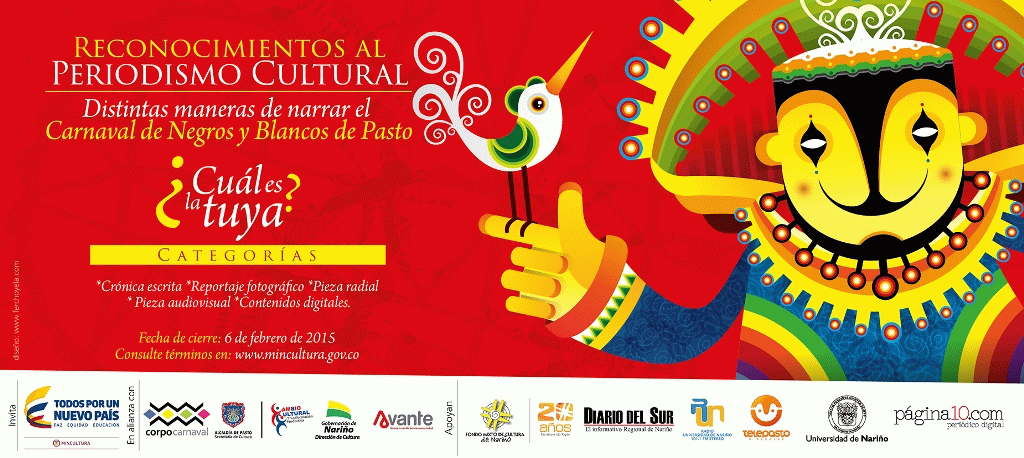 Hasta el 6 de febrero de 2015, se encuentra abierta la convocatoria 'Distintas maneras de narrar el Carnaval de Negros y Blancos de Pasto'. La iniciativa es liderada por el Ministerio de Cultura en alianza con Corpocarnaval, Alcaldía de Pasto a través de la Secretaría de Cultura, Dirección Administrativa de Cultura de Nariño y Avante; con el apoyo del Fondo Mixto de Cultura de Nariño, Diario del Sur, Radio Universidad de Nariño, Canal Tele Pasto- Universidad de Nariño y el Periódico Digital Página 10."El premio de periodismo cultural, tienen como objetivo reconocer piezas y trabajos periodísticos que contribuyan a valorar, rescatar, visibilizar, enriquecer y proteger los procesos culturales y expresiones artísticas del Carnaval de Negros y Blancos de Pasto, manifestación que ha sido declarada Patrimonio Inmaterial de la Humanidad", indicó Argemiro Cortés, director de comunicaciones del Ministerio de Cultura.La Secretaria de Cultura, María Paula Chavarriaga, invitó a periodistas, comunicadores y productores de contenidos culturales de todo el país, a postular sus trabajos. "El premio es un reconocimiento al talento de quienes a través de su creatividad, recrean historias que promueven nuestro patrimonio cultural".Categorías:Mejor crónica escrita: $3.000.000Mejor reportaje fotográfico: $3.000.000Mejor pieza radial: $3.500.000Mejor pieza audiovisual: $4.000.000Mejor contenido digital: $4.500.000Quienes pueden participar:Personas naturales y grupos constituidos de cualquier lugar del país. Los interesados podrán participar con un trabajo. Sólo se podrán postular trabajos que hayan sido producidos entre el 2 de diciembre de 2013 y el 5 de febrero de 2015. (No es necesario que hayan sido publicados o emitidos).Quienes no pueden participar:Personas jurídicas, funcionarios y/o contratistas del Ministerio de Cultura, Fondo Mixto de Cultura de Nariño, Corpocarnaval, Secretaría de Cultura de Pasto, Dirección Administrativa de Cultura de Nariño y de Avante. Los jurados de la convocatoria (ni a título personal, ni como integrantes de un grupo constituido).Descargue las bases de la convocatoria, ficha técnica y formulario de inscripción en el siguiente link:  http://www.mincultura.gov.co/convocatorias/Paginas/Mincultura-y-Corpocarnaval-reconocen-el-talento--al-periodismo-cultural-en-Pasto--En-Pasto-se-lanz%C3%B3-la-convocatoria-a-los-r.aspx Contacto: Secretaria de Cultura, María Paula Chavarriaga R. Celular: 3006196374Pasto Transformación ProductivaOficina de Comunicación Social Alcaldía de Pasto